27.02.03 АВТОМАТИКА И ТЕЛЕМЕХАНИКА НА ТРАНСПОРТЕ (ЖЕЛЕЗНОДОРОЖНОМ ТРАНСПОРТЕ) _______________________________________________________________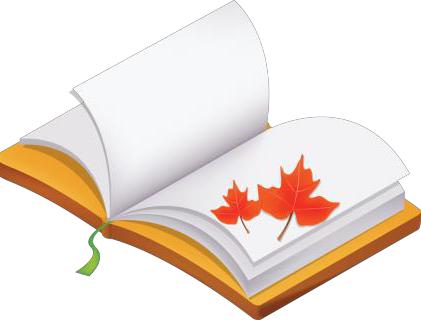                     (Учебники, учебные пособия, компьютерные обучающие программы, инструкции, периодические издания  2021-2022 уч_годБиблиотека БАмИЖТ08.02.2022 гУчебники, учебные пособия, компьютерные обучающие программы, инструкцииКАЗАКОВ А.А. СИСТЕМЫ АВТОМАТИКИ И ТЕЛЕМЕХАНИКИ НА ЖЕЛЕЗНОДОРОЖНОМ ТРАНСПОРТЕ  : УЧЕБНИК:ПОСОБИЕ ДЛЯ ДИПЛОМНОГО ПРОЕКТИРОВАНИЯ ДЛЯ ТЕХНИКУМОВ Ж.Д.ТРАНСПОРТА  / КАЗАКОВ А.А. - Москва : Альянс, 2021. - 232 с.Казаков А.А. Системы автоматики и телемеханики на железнодорожном транспорте: пособие по дипломному проектированию для техникумов ж.-д.трансп.-М.:Альянс,2017.-230 с. Копай И.Г. Обслуживание, монтаж и наладка устройств и систем СЦБ и ЖАТ[Электронный ресурс]: учеб. пособие. — М.: ФГБУ ДПО «УМЦ ЖДТ», 2018. — 140 с. - Режим доступа: http://umczdt.ru/books/41/18712/— ЭБ «УМЦ ЖДТ»Построение линейных устройств систем СЦБ и ЖАТ [Электронный ресурс]: учеб. пособие. — М.: ФГБОУ «УМЦ ЖДТ», 2018. — 184 с.- Режим доступа: http://umczdt.ru/books/41/18707/— ЭБ «УМЦ ЖДТ»Копытенкова О.И. Охрана труда на железнодорожном транспорте[Электронный ресурс]: учеб.   пособие /под ред. Т.С. Титовой. — М.: ФГБУ ДПО «УМЦ ЖДТ», 2019. — 483 с. - Режим доступа: https://www.umczdt.ru/ - Загл. с экранаТИТОВА, Т. С. ОХРАНА ТРУДА НА ЖЕЛЕЗНОДОРОЖНОМ ТРАНСПОРТЕ: УЧЕБНОЕ ПОСОБИЕ/Т.С.ТИТОВА.-МОСКВА:ФГБУ ДПО "УМЦ ЖДТ ", 2017. - 483 с.Лавренюк И.В. Автоматизированные системы управления на железнодорожном транспорте [Электронный ресурс]: учебное пособие для СПО. - ФГБУ ДПО «УМЦ ЖДТ»,2017.-1 эл. опт. дискСидорова Е.Н.Изучение электрических схем и принципов работы систем железнодорожной автоматики и телемеханики[Электронный ресурс]: учеб. пособие. — М.: ФГБУ ДПО «УМЦ ЖДТ», 2018. — 474 с.
Режим доступа: http://umczdt.ru/books/41/18725/— ЭБ «УМЦ ЖДТ» - Загл. с экрана.Панова У.О.Основы технического обслуживания устройств систем сигнализации, централизации и блокировки (СЦБ) и железнодорожной автоматики и телемеханики (ЖАТ)[Электронный ресурс]: учеб. пособие. — М.: ФГБУ ДПО «УМЦ ЖДТ», 2018. — 136 с. Режим доступа: http://umczdt.ru/books/41/18719/— ЭБ «УМЦ ЖДТ» - Загл. с экранаЖуравлева М.А.Построение линейных устройств систем СЦБ и ЖАТ [Электронный ресурс]: учеб. пособие. — М.: ФГБОУ ДПО «УМЦ ЖДТ», 2018. — 184 с. Режим доступа: http://umczdt.ru/books/41/18707/— ЭБ «УМЦ ЖДТ» - Загл. с экрана.Канаев А.К., Кудряшов В.А., Тощев А.К. Линии связи на железнодорожном транспорте[Электронный ресурс]: учебник. — М.: ФГБУ ДПО «УМЦ ЖДТ», 2017. — 412 с. Режим доступа: http://umczdt.ru/books/44/62162/— ЭБ «УМЦ ЖДТ- Загл. с экранаСидорова Е.Н.Охрана труда в хозяйстве сигнализации, централизации и блокировки[Электронный ресурс]: учебник. — М.: ФГБУ ДПО «УМЦ ЖДТ», 2018. — 607 с.- Режим доступа: http://umczdt.ru/books/41/18724/— ЭБ «УМЦ ЖДТ» - Загл. с экрана.Казаков А.А.Станционные устройства автоматики и телемеханики: учебник для техникумов ж-д..трансп.-М.:Альянс,2017.-431 с.Казаков А.А.Автоблокировка, локомотивная сигнализация и автостопы: учебник для техникумов ж.-д. трансп.-7-е изд. перераб.и доп.-М.:Альянс,2017.-360 с.-Казаков А.А Автоматизированные системы интервального регулирования движения поездов: учебник для техникумов ж.-д.трансп.-М.:Альянс,2019.-320 с.Казаков А.А. Релейная централизация стрелок и сигналов. учебник для техникумов ж.-д. трансп.-2-е изд.перераб.и доп.-М.:Альянс,2018.-312 с.Коган Д.А. Электропитание устройств автоматики и телемеханики: учебник для техникумов ж.-д. транспорта.-М.:Альянс,2018.-332 с.Казаков А.А. Системы автоматики и телемеханики на железнодорожном транспорте: Пособие по дипломному проектированию для техникумов ж.-д.трансп.-М.:Альянс,2017.-230 с. Пашкевич М.Н. Изучение правил технической эксплуатации железных дорог и безопасности движения [Электронный ресурс]: учеб. пособие. — М.: ФГБУ ДПО «Учебно-методический центр по образованию на железнодорожном транспорте», 2017.— 108 с. Режим доступа: http://umczdt.ru/books/40/39299/ - Загл. с экранаИнструкция по обеспечению безопасности движения поездов при технической эксплуатации устройств и систем СЦБ: ЦШ-530-11: Утверждена Распоряжением ОАО «РЖД» от 20.09.2011 №2055р в редакции Распоряжения ОАО «РЖД» от 06.12.2017 №2528р.-Екатеринбург:УралЮрИздат,2018.-412 с.Правила технической эксплуатации железных дорог Российской Федерации (с приложениями №№1-10). Утверждены Приказом Минтранса России от 21.12.2010 №286 в редакции Приказа Минтранса России от 09.02.2018 №54.-Екатеринбург: УралЮрИздат,2018.-600 с.Кудряшов В.А., Канаев А.К., Тощев А.К. Линии связи на железнодорожном транспорте [Электронный ресурс]: учебник для СПО. - ФГБУ ДПО «УМЦ ЖДТ», 2017.-1 эл. опт. диск.КАЗАКОВ А.А.РЕЛЕЙНАЯ ЦЕНТРАЛИЗАЦИЯ СТРЕЛОК И СИГНАЛОВ : УЧЕБНИК ДЛЯ   ТЕХНИКУМОВ  / КАЗАКОВ А.А. - Москва : Альянс, 2019. - 312 с.ВИНОГРАДОВА, В. Ю. ПЕРЕГОННЫЕ СИСТЕМЫ АВТОМАТИКИ : УЧЕБНИК ДЛЯ ТЕХНИКУМОВ ЖД ТРАНСПОРТА / В. Ю. ВИНОГРАДОВА. - Москва : Альянс, 2020. - 292 сФРОЛОВ, В. А.  ЦИФРОВАЯ СХЕМОТЕХНИКА : УЧЕБНИК В 4-Х ЧАСТЯХ Ч.1 / В.А. - МОСКВА : ФГБУ  ДПО "УМЦ ЖДТ ", 2020. - 290 сФРОЛОВ, В. А. ЦИФРОВАЯ СХЕМОТЕХНИКА : УЧЕБНИК В 4-Х ЧАСТЯХ Ч.2 / В. А. ФРОЛОВ. - МОСКВА : ФГБУ  ДПО "УМЦ ЖДТ ", 2020. - 398 с.ФРОЛОВ , В. А.  ЦИФРОВАЯ СХЕМОТЕХНИКА: в 4-Х ЧАСТЯХ Ч.3 УЧЕБНИК / В. А. ФРОЛОВ.- МОСКВА : ФГБУ  ДПО "УМЦ ЖДТ ", 2020.-600 с.ФРОЛОВ , В. А. ЦИФРОВАЯ СХЕМОТЕХНИКА В 4-Х Т. Т.4  : УЧЕБНИК / В. А. ФРОЛОВ.- МОСКВА: ФГБУ  ДПО "УМЦ ЖДТ ", 2020.- 517 с.Периодические изданияТехник транспорта: образование и практика. 2021. Том 2. Выпуск 1.– Москва : ФГБУ ДПО «УМЦ ЖДТ», 2021. – 128 c. (Online) — Текст:электронный//УМЦЖДТ:электронная библиотека. — URL: http://umczdt.ru/books/947/250787/.  — Режим доступа: электронныйТехник транспорта: образование и практика. научно-практический журнал, 2020. Т. 1. Вып. 3.-http://umczdt.ru/books/947/245152/.- Режим доступа электронныйТехник транспорта: образование и практика. Научно-практический журнал,2020. Том 1. Вып.4.  — URL: http://umczdt.ru/books/947/247837.- Режим доступа: электронныйТехник транспорта. Образование и практика: Научно-практический журнал по подготовке кадров для транспорта: 2020 г. Том 1, Вып. 1-2. - http://umczdt.ru/books/947/243748 . - Режим доступа: электронныйЖелезнодорожный транспорт: ежемесячный научно-технический технико-экономический журнал, 2021-2022 г.Железные дороги мира: ежемесячный научно-технический журнал, 2021-2022 г.Экономика железных дорог,2021-2022 г.Автоматика связь информатика: ежемесячный журнал, 2021-2022 г.г.Транспорт России: всероссийская транспортная еженедельная информационно-аналитическая газета, 2021-2022 г.г.